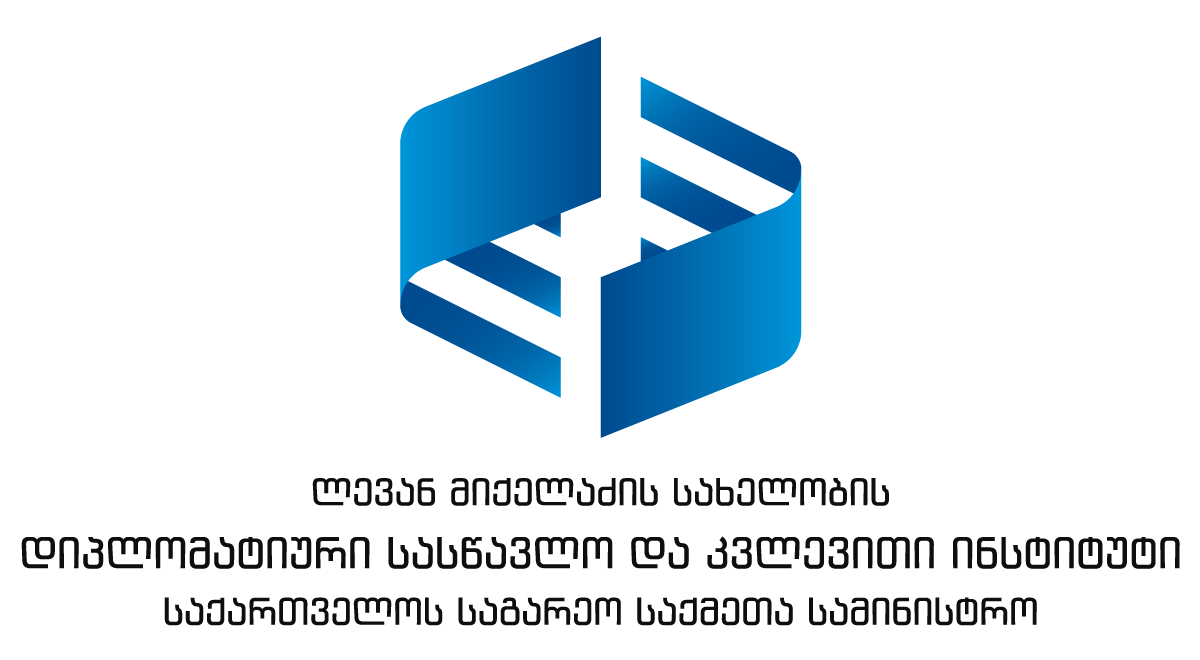 ლევანმიქელაძისსახელობისდიპლომატიურისასწავლოდაკვლევითიინსტიტუტილექციებისციკლიბათუმის შოთა რუსთაველის სახელმწიფო უნივერსიტეტისთვისმომხსენებლები: მიხეილ უკლება, კონსტანტინე ჟღენტი, მამუკა ციხელაშვილი, არჩილ ყარაულაშვილი, ნიკოლოზ რთველიაშვილი26-28 ივლისი, 201826 ივლისი26 ივლისი26 ივლისი26 ივლისი11:00 – 12:30თანამედროვე ქართული დიპლომატიის ისტორია (როგორ ყალიბდებოდა დამოუკიდებელი საქართველოს დიპლომატიური სამსახური, როგორ მყარდებოდა და ვითარდებოდა ორმხრივი და მრავალმხრივიურთიერთობები)მიხეილ უკლება, კონსტანტინე ჟღენტიუნივერსიტეტის II კორპუსი, III სართული, აუდიტორია  #32812:30 – 14:00საქართველოს ეკონომიკური დიპლომატიის პრაქტიკული ასპექტებიმამუკა ციხელაშვილი, მიხეილ უკლებაუნივერსიტეტის II კორპუსი, III სართული, აუდიტორია  #32827 ივლისი27 ივლისი27 ივლისი27 ივლისი11:00 – 12:30საქართველოს ინტეგრაციის პროცესი ევროატლანტიკურ სივრცეში: ევროკავშირი, ნატოარჩილ ყარაულაშვილი, ნიკოლოზ რთველიაშვილიუნივერსიტეტის II კორპუსი,III სართული,აუდიტორია #32812:30 – 14:00საქართველოს წინაშე არსებული გამოწვევები გლობალური და რეგიონული უსაფრთხოების ასპექტშიკონსტანტინე ჟღენტიუნივერსიტეტის II კორპუსი,III სართული,აუდიტორია #32814:00 – 15:30შეხვედრა ადგილობრივი მედიისა და არასამთავრობო ორგანიზაციების წარმომადგენლებთან, თემა - საქართველოს ინტეგრაციის პროცესი ევროატლანტიკურ სივრცეში: ევროკავშირი, ნატოარჩილ ყარაულაშვილი, ნიკოლოზ რთველიაშვილი28 ივლისი28 ივლისი28 ივლისი28 ივლისი11:00 – 12:30საქართველო-რუსეთის ურთიერთობებიმიხეილ უკლებაუნივერსიტეტის II კორპუსი, III სართული, აუდიტორია  #32812:30 – 14:00საქართველო-თურქეთის ურთიერთობებიკონსტანტინე ჟღენტიუნივერსიტეტის II კორპუსი, III სართული, აუდიტორია  #328